	                                    «Утверждено»	                                     приказом МБУ ДО «Центр «Оберег»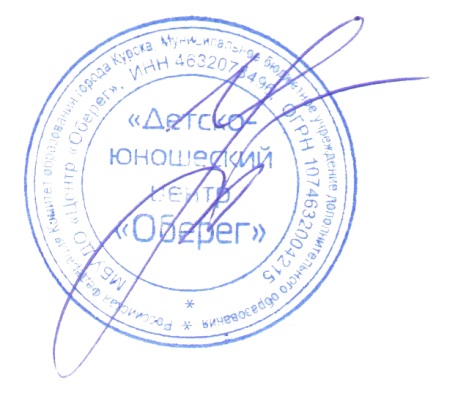 	                                      от «31»августа 2020 г. № 4	                                     Директор МБУ ДО «Центр «Оберег»	                                      ______________           Л.В. УсенкоПрейскурантна платные мероприятия, оказываемые МБУ ДО «Центр «Оберег»в культурно-досуговой деятельностина 2020-2021 учебный год№Наименование услугФормаЕдиница измеренияСтоимость услуги в рублях1.Организация и проведение культурно-массовых мероприятий (разработка сценария, предоставление музыкальной аппаратуры, проведение программы)Театрализованное представлениедлительность до 1 часа3000+ 500 за выезд по адресу Заказчика1.Организация и проведение культурно-массовых мероприятий (разработка сценария, предоставление музыкальной аппаратуры, проведение программы)Театрализованное представлениедлительность до 2 часов4000+ 500 за выезд по адресу Заказчика1.Организация и проведение культурно-массовых мероприятий (разработка сценария, предоставление музыкальной аппаратуры, проведение программы)Новогодний праздникдлительность до 1 часа3500+ 500 за выезд по адресу Заказчика1.Организация и проведение культурно-массовых мероприятий (разработка сценария, предоставление музыкальной аппаратуры, проведение программы)Новогодний праздникдлительность до 2 часов4500+ 500 за выезд по адресу Заказчика1.Организация и проведение культурно-массовых мероприятий (разработка сценария, предоставление музыкальной аппаратуры, проведение программы)Выпускной вечердлительность до 2 часов4000+ 500 за выезд по адресу Заказчика1.Организация и проведение культурно-массовых мероприятий (разработка сценария, предоставление музыкальной аппаратуры, проведение программы)дискотека1 час30001.Организация и проведение культурно-массовых мероприятий (разработка сценария, предоставление музыкальной аппаратуры, проведение программы)дискотека2 часа50001.Организация и проведение культурно-массовых мероприятий (разработка сценария, предоставление музыкальной аппаратуры, проведение программы)Конкурсно-игровая программа1 час1500-20001.Организация и проведение культурно-массовых мероприятий (разработка сценария, предоставление музыкальной аппаратуры, проведение программы)2.Проведение тренингов, практикумов и иных форм мероприятий педагогом-психологом в образовательных учреждениях.Тренингидлительность до 1 часа10002.Проведение тренингов, практикумов и иных форм мероприятий педагогом-психологом в образовательных учреждениях.Тренингидлительность до 2 часов15002.Проведение тренингов, практикумов и иных форм мероприятий педагогом-психологом в образовательных учреждениях.Семинар-практикумдлительность до 1 часа10002.Проведение тренингов, практикумов и иных форм мероприятий педагогом-психологом в образовательных учреждениях.Игры длительность до 1 часа10003.Музыкальное оформление праздничных мероприятий.Подбор музыкального материала1 час5003.Музыкальное оформление праздничных мероприятий.Предоставление музыкальной аппаратуры1 час5003.Музыкальное оформление праздничных мероприятий.Предоставление музыкальной аппаратуры2 часа10004.Проведение праздничных мероприятий для детей и взрослых.День рождениядлительность до 1 часа2000-3000+ 500 за выезд по адресу Заказчика4.Проведение праздничных мероприятий для детей и взрослых.День рождениядлительность до 2 часов3000-4000+ 500 за выезд по адресу Заказчика5.Предоставление помещения для проведения культурно-массового мероприятия«Малая форма»: учебный кабинет1 час5005.Предоставление помещения для проведения культурно-массового мероприятия«Большая форма»: спортивный зал, холл1 час7006.Предоставление услугСценариста11000-15006.Предоставление услугВедущий программы1 час1000-15006.Предоставление услугХудожника-оформителя1 шт.от 300 до 2000 (зависит от сложности работы)